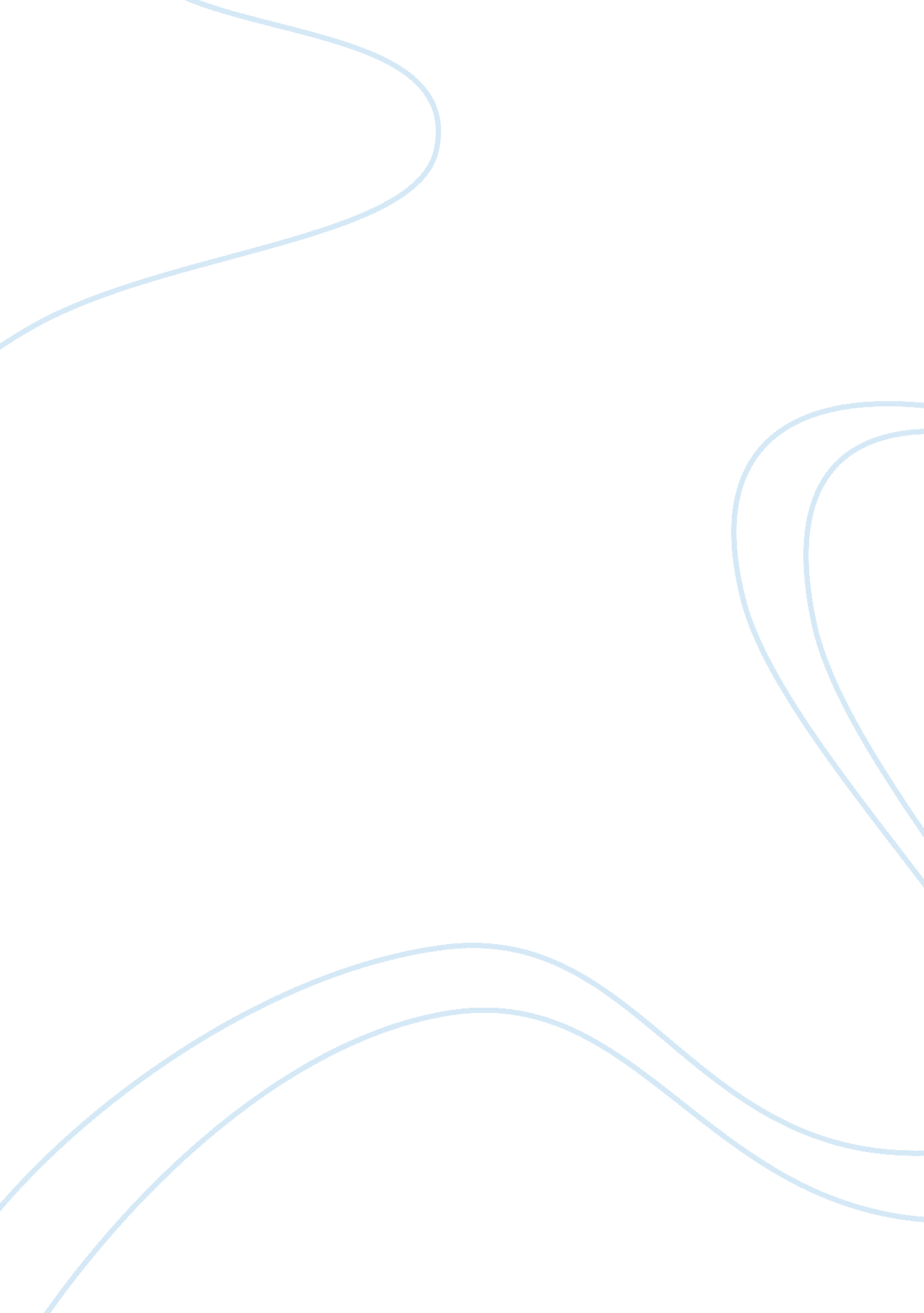 Eth035v 03 04 assignmentProfession, Teacher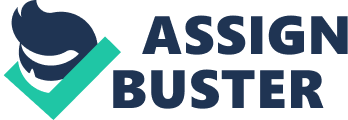 Assignment 03 eth305v Give a definition of the concept learning style. (2) Learning style is that consistent pattern of behaviour in which a learnerapproaches and masters learning content,  discover his or her world andforms concepts. It is formed in the deep structure of neural organisationand personality which moulds and is moulded by human development and the cultural experiences of home, school and society. Give a definition of the concept teaching style. (2) Teaching style refers to the teacher’s consistent personal approach to teaching irrespective of the media or method used. Teaching style is not be confused with a method such as lectures, small group work or oral reports. How would you go about dealing with material in your multicultural school that is still containing stereotypes and omissions. - Often textbooks are biased in that they favour a particular point of view or perspective. - The teacher must evaluate curriculum to determine whether they meet the criteria for a multicultural society - determine what changes are needed. - comprehensive criteria for evaluating curriculums can help the teacher to achieve this goal. - criteria will also help teachers to become aware of their own subjectivity, biases and prejudices - although no criteria will be suitable for all situations, a list of general criteria will be of value and can serve as guide. - Evaluation criteria involve the following: - Are there positive role models presented in the material with whom the learners from the various cultural groups can identify? - Are the customs, lifestyles and traditions of people presented in a way that helps to explain the value, meaning and role of customs in their lives? - Is the material free from terms and images deemed insulting and degrading by people of cultural minority groups? - Is the role of women and their impact on society adequately presented? - Is the material presented from the standpoint of a multicultural society? - Does the material provide a balanced representation of cultural groups? - Any other relevant questions. Discuss four common causes of misbehaviour. - Inexperience or ignorance - Physical immaturity - Curiosity - Need for belonging - Need for recognition - Need for power or control - Anger release - Enjoyment, adventure and fun Discuss the kinds of expectations that teachers can have of learners. - Behavioural expectations These include expectations or predictions about self control, leadership and social behaviour. - Performance expectations These involve expectations about intelligence, work effort, capabilities and motivation. Discuss the strategies teachers can use in the forming of expectations. - Every learner can succeed o Praise the learners - Be inclusive - Establishing trust - Using language carefully - Cooperation - Using teachable moments Name and discuss four aspects which could influence the assessment and examining of learners in a multicultural classroom. ( Learners’ perceptions Not all learners recognise the role of tests and examinations. Learners need to be taught the significance, value and purpose of testing and evaluation. ( Language and cultural reference Often the language is inappropriate in terms of the level of readability and comprehension. ( Teacher expectations Teachers’ who consciously or unconsciously convey messages to learners that they are not bright, are incapable of doing well in tests and ‘ always fail’, only generate feelings of inadequacy and self-doubt. ( Teacher bias When evaluating and interpreting test and examination results, ateacher’s own bias towards an individual or group might prevent him/her from being fair and reasonable. Discuss the benefits of parent involvement in a multicultural school. Benefits for learners - Involvement has a positive effect on learner’s academic achievement. - When schools work together with families to support learning, children tend to succeed not just in school, but throughout life - Other benefits to learners include: decreased truancy; improved attitudes of learners to their studies; improved behaviour and a decrease in drop-out rate Benefits for parents - When educators and parents improve the quality of their relationship and make it part of school practice, parents increase their interaction with their children at home and feel more positive about their abilities to help their children. - Parents have better understanding of what is happening in school and a feeling of empowerment. Benefits for educators - Learners come to school with knowledge, values and beliefs they have learnt from their parents and communities.  Parents can therefore help educators improve and develop their knowledge and understanding of learners who come from diverse backgrounds. In short: Parent involvement in general improves and promotes positive home school relations, reduces misunderstanding and conflict, and prevents the school from becoming isolated from the community. In this way parent involvement ensures that continuity between the home and the school is maintained, which is of paramount importance in multicultural communities. Assignment 04 - Life story - Own - Other - Questionnaire First analysis of the questionnaire (question 7) resulted in the article you had to comment on. Follow up was done Responses to item 2 “ organise separate schools and classes according to learners’ mother tongue" | | Yes | No | Don’t know | | | Year 1 | Year 2 | Year 1 | Year 2 | Year 1 | Year 2 | | Black respondents | 17% | 22% | 80% | 75% | 3% | 3% | | Asian respondents | 21% | 26% | 69% | 64% | 10% | 10% | | White respondents | 64% | 55% | 28% | 33% | 8% | 12% | Responses to item 4 “ mix learners from different cultures in order to encourage exchanges and mutual learning" | | Yes | No | Don’t know | | | Year 1 | Year 2 | Year 1 | Year 2 | Year 1 | Year 2 | | Black respondents | 91% | 83% | 7% | 13% | 3% | 4% | | Asian respondents | 90% | 95% | 5% | 0% | 5% | 5% | | White respondents | 55% | 76% | 27% | 8% | 18% | 16% | Examination preparation Material to study: - Assignment 1 - Assignment 2 - Assignment 3 - Read through the study guide and prescribed book Lay out of the examination paper - 5 Questions — 20 marks each - Question 1 — multiple choice questions - Question 2 - 5 Each question consists of short and paragraph type questions - Factual as well as application questions - Time — 2 hours - Total 100 marks 